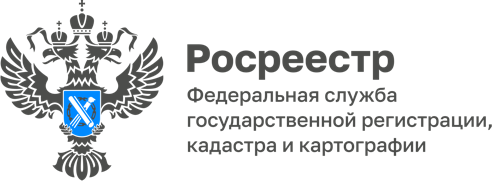 05.10.2023Пресс-служба УправленияРосреестра по Приморскому краю+7 (423) 245-49-23, доб. 108525press_rosreestr@mail.ru690091, Владивосток, ул. Посьетская, д. 48Границы будущегоПриморский Росреестр продолжает работу по реализации проекта «Наполнение ЕГРН необходимыми сведениями». Эта задача является приоритетной, так как является составной частью создания Национальной системы пространственных данных (НСПД).Работа по внесению в ЕГРН сведений о границах муниципальных образований в Приморском крае уже завершена: границы всех 34 муниципалитетов (100%) включены в реестр.В настоящее время реестр активно пополняется данными о границах населенных пунктов и территориальных зон.Всего в крае 659 населенных пунктов и 1284 территориальных зон, и по состоянию на 1 октября, благодаря совместной работе органов власти региона, органов местного самоуправления и приморского Росреестра, в ЕГРН уже внесены сведения о границах 635 населенных пунктов (96,4%) и 912 территориальных зон (71,03%)Данную работу трудно переоценить, ведь после внесения в реестр сведения отображаются на публичной кадастровой карте и становятся общедоступными, что важно, как для органов власти, так и для граждан и бизнеса. «Почему?» - спросите вы.Вся земля в границах муниципального образования поделена на территориальные зоны с определенными видами разрешенного использования, установленными правилами землепользования и застройки. Простыми словами, территориальная зона – это территория, на которой местные власти установили определенные правила: для чего можно использовать земельный участок, какие объекты на нем можно строить и можно ли строить вообще.Работу по внесению в ЕГРН сведений о границах населенных пунктов и территориальных зон уже завершили Арсеньевский, Артёмовский, Владивостокский, Лесозаводский, Партизанский, Уссурийский городские округа, городские округа Большой Камень и ЗАТО Фокино, Анучинский, Октябрьский, Хорольский муниципальные округа, Надеждинский и Шкотовский муниципальные районы.«Работа по наполнению ЕГРН сведениями о границах способствует эффективному управлению территорией, сокращению земельных споров, снижению рисков при ведении бизнеса, например, при выборе земельного участка для строительства, – отмечает заместитель руководителя Управления Росреестра по Приморскому краю Наталья Балыш».О РосреестреФедеральная служба государственной регистрации, кадастра и картографии (Росреестр) является федеральным органом исполнительной власти, осуществляющим функции по государственной регистрации прав на недвижимое имущество и сделок с ним, по оказанию государственных услуг в сфере ведения государственного кадастра недвижимости, проведению государственного кадастрового учета недвижимого имущества, землеустройства, государственного мониторинга земель, навигационного обеспечения транспортного комплекса, а также функции по государственной кадастровой оценке, федеральному государственному надзору в области геодезии и картографии, государственному земельному надзору, надзору за деятельностью саморегулируемых организаций оценщиков, контролю деятельности саморегулируемых организаций арбитражных управляющих. Подведомственными учреждениями Росреестра являются ППК «Роскадастр» и ФГБУ «Центр геодезии, картографии и ИПД». 